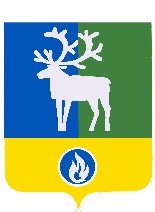 БЕЛОЯРСКИЙ РАЙОНХАНТЫ-МАНСИЙСКИЙ АВТОНОМНЫЙ ОКРУГ – ЮГРААДМИНИСТРАЦИЯ БЕЛОЯРСКОГО РАЙОНАПОСТАНОВЛЕНИЕот      февраля  2022 года	             				                                      № О внесении изменений в приложение к постановлению администрации Белоярского района от 31 октября 2018 года № 1037В соответствии с постановлением администрации Белоярского района от   3 сентября 2018 года № 776 «Об утверждении Порядка принятия решений о разработке, формировании и реализации муниципальных программ Белоярского района»  п о с т а н о в л я ю:1. Внести в приложение «Муниципальная программа Белоярского района «Развитие агропромышленного комплекса» к постановлению администрации Белоярского района         от 31 октября 2018 года № 1037 «Об утверждении муниципальной программы Белоярского района «Развитие агропромышленного комплекса» (далее – Программа) следующие изменения:            1)  позицию «Соисполнители муниципальной программы» паспорта Программы изложить в следующей редакции:«»;2) позицию «Параметры финансового обеспечения муниципальной программы»  паспорта  Программы изложить в следующей редакции:«»;           3) таблицу 2 «Перечень основных мероприятий муниципальной  программы, их связь с целевыми показателями» Программы дополнить позицией 5.3  следующего содержания: « »;4) таблицу 4 «Распределение финансовых ресурсов муниципальной программы»  Программы изложить в редакции согласно приложению  к настоящему постановлению;2. Опубликовать настоящее постановление в газете «Белоярские вести. Официальный выпуск».3. Настоящее постановление вступает в силу после его официального опубликования и действует по 31 декабря 2024 года.4. Контроль за выполнением постановления возложить на первого заместителя главы Белоярского района Ойнеца А.В., заместителя главы Белоярского района  Ващука В.А.Глава Белоярского района							             С.П.МаненковПриложение  к постановлению администрации Белоярского районаот                  февраля   2022 года № И З М Е Н Е Н И Я,вносимые в таблицу 4 муниципальной программы Белоярского района«Развитие агропромышленного комплекса»«Таблица 4Распределение финансовых ресурсов муниципальной программы                                                                                                                                                                                                                                                          ».                               ___________________ Соисполнители муниципальной программыУправление жилищно-коммунального хозяйства администрации Белоярского района (далее – УЖКХ);Комитет муниципальной собственности администрации Белоярского района (далее – КМС);Управление капитального строительства администрации Белоярского района (далее – УКС).Параметры финансового обеспечения муниципальной программыОбщий объём финансирования муниципальной программы на              2019 –2024 годы составляет  228 350,7 тыс. рублей, в том числе:1) за счёт средств бюджета Ханты-Мансийского автономного округа – Югры (далее – бюджет автономного округа) – 130 999,8 тыс. рублей, в том числе:2019 год – 25 580,1 тыс. рублей;2020 год – 26 463,3 тыс. рублей;2021 год – 28 045,9 тыс. рублей;2022 год – 17 820,7 тыс. рублей;2023 год – 16 373,8 тыс. рублей;2024 год – 16 716,0 тыс. рублей;2) за счёт средств бюджета Белоярского района – 97 350,9  тыс. рублей, в том числе:2019 год - 19 310,6 тыс. рублей;2020 год – 26 074,0 тыс. рублей;2021 год – 27 349,1 тыс. рублей;2022 год – 16 547,6 тыс.рублей;2023 год – 4 034,8 тыс. рублей;2024 год – 4 034,8 тыс. рублей№ п/пНаименование основного мероприятияНаименование целевого показателяРасчет значения целевого показателя12345.3Обустройство приюта для животных в г.Белоярский Номер основн ого мероприятияНаименование основных мероприятий муниципальной программы (их связь с целевыми показателями муниципальной программы)Ответственный исполнитель, соисполнитель муниципальной программы Источники финансированияОбъемы бюджетных ассигнований на реализацию муниципальной программы, тыс. рублейОбъемы бюджетных ассигнований на реализацию муниципальной программы, тыс. рублейОбъемы бюджетных ассигнований на реализацию муниципальной программы, тыс. рублейОбъемы бюджетных ассигнований на реализацию муниципальной программы, тыс. рублейОбъемы бюджетных ассигнований на реализацию муниципальной программы, тыс. рублейОбъемы бюджетных ассигнований на реализацию муниципальной программы, тыс. рублейОбъемы бюджетных ассигнований на реализацию муниципальной программы, тыс. рублейНомер основн ого мероприятияНаименование основных мероприятий муниципальной программы (их связь с целевыми показателями муниципальной программы)Ответственный исполнитель, соисполнитель муниципальной программы Источники финансированияВсегов том числев том числев том числев том числев том числев том числеНомер основн ого мероприятияНаименование основных мероприятий муниципальной программы (их связь с целевыми показателями муниципальной программы)Ответственный исполнитель, соисполнитель муниципальной программы Источники финансированияВсего2019год2020год2021год2022год2023год2024год1Государственная поддержка  животноводства (1,2,4,10)УПСХиРПвсего128 288,827 079,925 734,327 319,316 922,715 453,815 778,81Государственная поддержка  животноводства (1,2,4,10)УПСХиРПбюджет автономного округа125 588,924 380,025 734,327 319,316 922,715 453,815 778,81Государственная поддержка  животноводства (1,2,4,10)УПСХиРПбюджет Белоярского района2 699,92 699,90,00,00,00,00,01.1Государственная поддержка производства и реализации продукции животноводства, содержания маточного поголовья сельскохозяйственных животныхУПСХиРПбюджет автономного округа118 770,024 380,025 734,327 319,313 778,813 778,813 778,81.2Оказание поддержки  по приобретению оборудования для глубокой переработки мясаКМСбюджет Белоярского района2 699,92 699,90,00,00,00,00,01.3Государственная поддержка малых форм хозяйствования, создания и модернизации объектов агропромышленного комплекса, приобретения техники и оборудованияУПСХиРПбюджет автономного округа6 818,90,00,00,03 143,91 675,02 000,02Государственная поддержка развития рыбохозяйственного комплекса (3)УПСХиРПбюджет автономногоокруга 1 462,4885,160,028,3163,0163,0163,03Обеспечение стабильной благополучной эпизоотической обстановки в Белоярском районе и защита населения от болезней, общих для человека и животных (7)УЖКХвсего10 617,45 491,8669,01 890,41035,0757,0774,23Обеспечение стабильной благополучной эпизоотической обстановки в Белоярском районе и защита населения от болезней, общих для человека и животных (7)УЖКХбюджет автономногоокруга 3 948,5315,0669,0698,3735,0757,0774,23Обеспечение стабильной благополучной эпизоотической обстановки в Белоярском районе и защита населения от болезней, общих для человека и животных (7)УЖКХбюджетБелоярского района6 668,95 176,80,01 192,1300,00,00,03.1Проведение мероприятий по предупреждению и ликвидации болезней животных, их лечению, защите населения от болезней, общих для человека и животных УЖКХвсего5 491,85 491,80,00,00,00,00,03.1Проведение мероприятий по предупреждению и ликвидации болезней животных, их лечению, защите населения от болезней, общих для человека и животных УЖКХбюджет автономногоокруга 315,0315,00,00,00,00,00,03.1Проведение мероприятий по предупреждению и ликвидации болезней животных, их лечению, защите населения от болезней, общих для человека и животных УЖКХбюджетБелоярского района5 176,85 176,80,00,00,00,00,03.2Организация мероприятий при осуществлении деятельности по обращению с животными без владельцевУЖКХвсего4 825,60,0669,01 890,4735,0757,0774,23.2Организация мероприятий при осуществлении деятельности по обращению с животными без владельцевУЖКХбюджет автономногоокруга 3 633,50,0669,0698,3735,0757,0774,23.2Организация мероприятий при осуществлении деятельности по обращению с животными без владельцевУЖКХбюджетБелоярского района1 192,10,00,01 192,10,00,00,03.3.Обустройство приюта для животных в г.БелоярскийУКСбюджетБелоярского района300,00,00,00,0300,00,00,04Финансовая поддержка сельскохозяйственных товаропроизводителей (1, 2, 3, 4, 6, 8, 9)УПСХиРПбюджет Белоярского района87 982,111 433,926 074,026 157,016 247,64 034,84034,84.1предоставление субсидий в целях возмещения и (или) финансового обеспечения затрат в связи с производством, переработкой мяса оленей УПСХиРПбюджет Белоярского района3 100,00500,0500,0600,0500,0500,0500,04.2представление субсидий в целях возмещения и (или) финансового обеспечения затрат в связи с приобретением кормов для содержания сельскохозяйственных животныхУПСХиРПбюджет Белоярского района67 537,510 893,919 534,020 040,010 000,03 534,83 534,84.3предоставление субсидий в целях возмещения и (или) финансового обеспечения затрат в связи с участием сельскохозяйственных предприятий, крестьянских (фермерских) хозяйств в конкурсах профессионального мастерства УПСХиРПбюджет Белоярского района50,040,00,00,010,00,00,04.4представление субсидий в целях возмещения затрат на коммунальные услуги УПСХиРПбюджет Белоярского района17 294,60,06 040,005 517,005 737,60,00,0Итого по муниципальной программеВсего:228 350,744 890,752 537,3 55 395,034 368,320 408,620 750,8Итого по муниципальной программебюджет автономногоокруга    130 999,825 580,126 463,328 045,917 820,716 373,816 716,0Итого по муниципальной программебюджет Белоярского района97 350,919 310,626 074,027 349,116 547,64 034,84 034,8